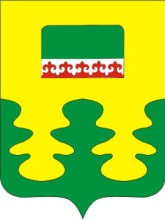 О частичной замене дотации на выравнивание бюджетной обеспеченности Урмаевского сельского поселения Комсомольского района Чувашской Республики дополнительным нормативом отчислений от налога на доходы физических лицВ соответствии с пунктом 4 статьи 137 Бюджетного кодекса Российской Федерации и пунктом 12 статьи 17.3 Закона Чувашской Республики от 23 июля 2001 г. № 36 «О регулировании бюджетных правоотношений в Чувашской Республике» Собрание депутатов Урмаевского сельского поселения Комсомольского района Чувашской Республики р е ш и л о:Дать согласие на частичную замену дотации на выравнивание бюджетной обеспеченности для бюджета Урмаевского сельского поселения Комсомольского района Чувашской Республики, планируемой к утверждению в республиканском бюджете Чувашской Республики на 2021 год и на плановый период 2022 и 2023 годов, дополнительным нормативом отчислений от налога на доходы физических лиц в 2021 и 2022 годах в бюджет Урмаевского сельского поселения Комсомольского района Чувашской Республики в размере 1,0 процента от объема поступлений, подлежащего зачислению в консолидированный бюджет Чувашской Республики от указанного налога.Настоящее решение вступает в силу после его официального опубликования.Глава Урмаевскогосельского поселения	М.М.ЗайнуллинЧĂВАШ РЕСПУБЛИКИКОМСОМОЛЬСКИ РАЙОНĚУРМАЕЛ ЯЛ ПОСЕЛЕНИНДЕПУТАЧĚСЕН ПУХĂВĚЙЫШĂНУ19.10.2020 ç. № 5/13Урмаел  ялеЧУВАШСКАЯ РЕСПУБЛИКАКОМСОМОЛЬСКИЙ РАЙОНСОБРАНИЕ ДЕПУТАТОВУРМАЕВСКОГОСЕЛЬСКОГО ПОСЕЛЕНИЯРЕШЕНИЕ19.10.2020г. №5/13с.Урмаево